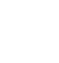 НОВООДЕСЬКА МІСЬКА РАДАМИКОЛАЇВСЬКОЇ ОБЛАСТІ  ВИКОНАВЧИЙ КОМІТЕТР І Ш Е Н Н Я      16 грудня 2021                           м. Нова Одеса                                         №  239Про надання матеріальної допомоги громадянам громадиВідповідно до п.1 частини «а», п.14 частини «б» статті 34 Закону України «Про місцеве самоврядування в Україні», на виконання п.24 розділу 1  Комплексної програми «Турбота» Новоодеської міської ради на 2021-2025 роки, розглянувши заяви громадян Дробини О.П., Мазура В.І., Кондрацької О.В., Молчан Л.В., Трофименка І.І., Григоренко  Н.В., Ропатюк В.П., Сердюк Л.В., Шишацької Л.А.  про надання  матеріальної допомоги та представлені документи, виконавчий комітет міської радиВИРІШИВ :1. Надати матеріальну допомогу громадянину Дробині Олександру Павловичу, дата р.н., який проживає в м. Нова Одеса по вул. адреса,  кошти в сумі 4000 грн.2.  Надати матеріальну допомогу громадянину Мазуру Віталію Івановичу, дата р.н., який проживає в м. Нова Одеса по вул. адреса, кошти в сумі 1500 грн.3. Надати матеріальну допомогу громадянці Кондрацькій Ользі Володимирівні, дата р.н., яка проживає в м. Нова Одеса по вул. адреса, кошти в сумі 1000 грн.4. Надати матеріальну допомогу громадянці Молчан Любові Валентинівні, дата р.н., яка проживає в м. Нова Одеса по вул. адреса, кошти в сумі 1500 грн.5. Надати матеріальну допомогу громадянину Трофименку Івану Івановичу, дата р.н., який проживає в м. Нова Одеса по вул. адреса, кошти в сумі 1500 грн.6. Надати матеріальну допомогу громадянці Григоренко Наталії Вікторівні, дата р.н., яка проживає в м. Нова Одеса по вул. адреса, кошти в сумі 1500 грн.7.  Надати матеріальну допомогу громадянці Ропатюк Валентині Павлівні, дата р.н., яка проживає в м. Нова Одеса по вул. адреса, кошти в сумі 2000 грн.8.  Надати матеріальну допомогу громадянці Сердюк Лесі Василівні, дата р.н., яка проживає в с.  вул. адреса, кошти в сумі 2000 грн.9. Надати матеріальну допомогу громадянці Шишацькій Людмилі Анатоліївні, дата р.н., яка проживає в м. Нова Одеса по вул. адреса, кошти в сумі 1500 грн.	         10. Відділу бухгалтерського обліку та звітності апарату виконавчого комітету Новоодеської міської ради (Яркова) здійснити виплати згідно чинного законодавства.	    11. Контроль за виконанням даного рішення покласти на керуючого справами  виконавчого комітету міської ради  Чубука Г.П.Міський голова 				                	           Олександр ПОЛЯКОВ	